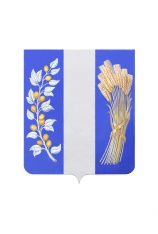 АДМИНИСТРАЦИЯ МУНИЦИПАЛЬНОГО ОБРАЗОВАНИЯ «БИЧУРСКИЙ РАЙОН» РЕСПУБЛИКИ БУРЯТИЯБУРЯАД УЛАСАЙ «БЭШҮҮРЭЙ АЙМАГ» ГЭҺЭН НЮТАГАЙ ЗАСАГАЙ БАЙГУУЛАМЖЫН ЗАХИРГААН__________________________________________________________________      МКУ Администрация МО «Бичурский район»  сообщает, что за 9 месяцев 2022 г. из средств на развитие общественной инфраструктуры освоено 9517,930 тыс. рублей ,в том числе средства местного бюджета 587,53 тыс. рублей.    За отчётный период проведено освоение средств по следующим мероприятиям:  «Капитальный ремонт помещения администрации МО СП "Посельское" под размещение клуба и библиотеки с. Поселье»- 724827 рублей , в том числе средства местного бюджета 587530 рублей. «Капитальный ремонт Мотнинского сельского клуба с. Мотня»-556086 рублей.«Капитальный ремонт МБДОУ  Детский сад "Ая-Ганга" у.Шибертуй»-300000 рублей.«Капитальный ремонт МБДОУ  Детский сад "Берёзка" с. Поселье»-231710 рублей.«Установка металлических дверей и устройство пандуса в здании библиотеки у. Средний Харлун» -100000 рублей.Ремонт пищеблока в МБДОУ Детский сад «Колокольчик» с.Буй-407800 рублейКапитальный ремонт МБДОУ детский сад «Елочка» с Потанино-450000 рублей.Ремонт кровли МБДОУ Детский сад «Туяна» у.Шанага-461150, рублей.Ремонт МБДОУ детский сад «Ягодка» с.Узкий Луг(наружная  облицовка стен сайдингом)-268020,0 рублей.Капитальный ремонт МБОУ «Бичурская СОШ №1 с.Бичура.-587761,8 рублей.Приобретение  оборудования  в пищеблок МБОУ Бичурская СОШ № 4 с.Бичура-322516,25 рублей.Капитальный ремонт  МБОУ Билютайская СОШ  с.Билютай-474064,00 рублей.Установка окон из ПВХ и металлических дверей в здании сельского клуба с.Ара-Киреть  -200000,0 рублей.Установка отопительного котла в сельском клубе с. Покровка-100000,00 рублей.Ремонт системы отопления здания сельского клуба у. Гутай-100000,00 рублей. Установка окон из ПВХ в  здании    библиотеки  с. Билютай -100000,0 рублей Ремонт в Доме культуры  в у. Хонхолой (бурение скважины)-60000,00 рублей. Капитальный ремонт здания  клуба п. Сахарный Завод-400000 рублей.По итогам проведённого  аукциона по объекту «Капитальный ремонт системы отопления МБОУ Бичурская СОШ № 4 с. Бичура»13.06.2022 г заключен муниципальный с ООО «Единство» на сумму 1537045,00 рублей , на экономию заключен договор на выполнение дополнительных работ по капитальному ремонту системы отопления МБОУ БСШ № 4 в с.Бичура. Выполнение работ до 31 июля 2022 г. В августе выполненные работы оплачены.  .  По итогам проведённого  аукциона  по объекту «Капитальный ремонт системы отопления МАОУ ДО "Бичурскя детско-юношеская спортивная  школа" 17.06.2022 г. заключен  муниципальный контракт  с ООО «Единство»  сумму 431143,45 рублей. Срок выполнения работ до 31.07.2022 г. Работы выполнены и оплачены в июле 2022 г. По итогам проведённого аукциона по объекту « Капитальный ремонт МБОУ Харлунская НОШ ул.Средний Харлун» 17.06.2022 г. заключен  муниципальный контракт  с ООО «Онон» на сумму 1534828,7 рублей. Выполнение работ до 15 августа 2022 г.  Работы выполнены в срок и оплачены в августе  2022 г. Приложения Отчёт о достижении  значений показателей результативности предоставления субсидии по состоянию на «01» октября 2022 г в МО «Бичурский район»Отчёт  об использовании субсидии по состоянию на «01»октября 2022 г. в МО «Бичурский район»Отчёт об использовании межбюджетных трансфертов из республиканского бюджета МО и ТГВФ по форме  0503324 Заместитель  руководителя  МКУ  Администрация  МО «Бичурский район» по финансово-экономическим вопросам                                        М.П.Савельева Исп. Титова  В.Г. 8-9644091932 доб. 310Министерство экономики Республики Бурятия